HOLLANDA DİYANET VAKFIİslamitische Stichting Nederland 					EK-4 /2EK-1CAMİİ -EĞİTİMCİ  SÖZLEŞMESİ EĞİTİMCİNİN SORUMLULUKLARI: Kurslarımızda eğitim veren eğitimcilerimiz; dini, millî, ahlaki ve insani değerleri benimseyen; ailesini, vatanını ve milletini seven, insan hak ve hukukuna saygılı; içinde buluduğu topluma uyumlu ve faydalı, sorumluluk duygusuna sahip bireyler yetiştirmeyi hedeflerler. Bu doğrultuda eğitimcilerin sorumlulukları şunlardır; Cami ve eğitim programlarının işleyiş ve yönetmelik kurallarına uymak,Kursa ve derslere düzenli olarak devam etmek, Derslere zamanında başalamak ve bitirmek. Derslere hazırlıklı gelmek,HDV materyal ve müfredatlarını takib etmek.Eğitim toplantılarına katılmak ve istenen raporlandırmaları yapmak.Veli toplantılarına katılmak ve gerekli hazırlıkları ile velilerle yapılacak öğrenci durum değerlendirme toplantılarını yürütmek.Eğitimci ve öğrenci disiplin yönetmeliğinin gereğini yerine getirmek. Ders programı bünyesindeki dahili ve hariçi aktivitelere katılmak.Eğitim komisyonunun doğal üyesi olduğu bilinciyle paylaşılan sorumluluklarını yerine getirmek.Hastlık veya derse katılmaya engel teşkil eden durumlarda cami eğitim başkanını zamanında haberdar etmek. Din eğitimi veren bir eğitimciye yakışır kılık kıyafet ile derslere gelmek ve her türlü tutum tavır davanış konuşma üslubu ile öğrencilere örnek olabilmek. Zararlı, bölücü, yıkıcı, siyasi ve ideolojik amaçlı faaliyetlere katılmamak, bunlarla ilgili amblem, afiş, rozet, yayın ve benzerlerini taşımamak ve bulundurmamak, bilişim ve iletişim araçlarını böyle amaçlar için kullanmamak, Sağlığa zararlı ve bağımlılık yapan maddeler ile her çeşit kumar oyunlarından ve bu tür oyunların oynandığı ortamlardan uzak durmak, Cami ve HDV Eğitim koordinasyon birimi tarafından düzenlenecek mesleki ve pedagojik yeterlilik seminerlerine katılmak.Cami ve kursta düzenlenen etkinliklere imkânlar ölçüsünde katılmak. Dijital talebe takip programına öğrencilerle ve dersle alakalı verileri günlük girmek. İhtiyaç durumunda sınıf defterini ders öncesinde düzenli olarak doldurmak. CAMİNİN SORUMLULUKLARI Eğitimcinin aylık ödeneğini -yapılan anlaşmaya göre- “ders ücretlendirme yönetmeliği veya gönüllülük katkı payı yönetmeliği” çerçevesinde ve zamanında ödemek, Eğitimcinin eğitim başkanlığınca onaylanan materyal ihtiyaçlarını tedarik etmek.Sınıfları ders vermeye/almaya uygun bir hale getirmek için temizlik, düzen, tertib konusunda eksiklikleri gidermek. Bescherming van PersoonsgegevensDe toestemming wordt verleend voor het opnemen van de persoonsgegevens in de registers van ISN,De gegevens worden voor geen andere doeleinden gebruikt dan waarvoor toestemming is verleend. De gegevens zullen beveiligd worden en vallen onder het geheimhoudingsplicht,Zonder uitdrukkelijke schriftelijke toestemming zullen de gegevens niet worden verstrekt aan derden.Ik ga akkoord met het maken en gebruiken van video of fotomateriaal van mijn kind voor website, sociaal media en dergelijke door ISN.Privacy Policy (ISN en Vakif BV) 	http://isndiyanet.nl/privacy-policy/		Versie d.d. 25 mei 2018EĞİTİMCİ KAYIT FORMU(Inschrijvingsformulier voor Onderwijzers)         20…   / 20..   Eğitim Sezonu (Onderwijsperiode)EĞİTİMCİ KAYIT FORMU(Inschrijvingsformulier voor Onderwijzers)         20…   / 20..   Eğitim Sezonu (Onderwijsperiode)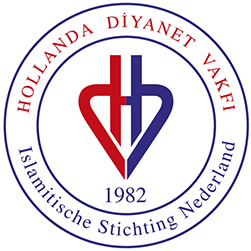 CAMİİ ADI (Moskee)      :CAMİİ ADI (Moskee)      :ŞEHİR         (Stad)          :ŞEHİR         (Stad)          :Eğitimcinin: Adı Soyadı (Voornaam&Familienaam)Doğum Tarihi ( Geboortedatum )Meslek (Beroep)E-MailCep Telefonu ( Mobiel )Mezun olduğu okul (Afgestudeerd van …)Hafızlık ( Hafid al Koran ) Var  (Ja)                          Yok (Nee) Var  (Ja)                          Yok (Nee)HDV Yeterlilik belgesi (HDV onderwijzerscertificaat) Var  (Ja)                          Yok (Nee) Var  (Ja)                          Yok (Nee)Ped.Formasyon Sertifikası (Pedagogie certificaat) Var  (Ja)                          Yok (Nee) Var  (Ja)                          Yok (Nee)Hollandaca Yeterlilik (Nederlanse taal vaardigheid)Yok (Nee)                          Seviye 2 (niv.2)       Seviye 4 (niv.4)                  2.Anadil (2.de Moedetaal)Yok (Nee)                          Seviye 2 (niv.2)       Seviye 4 (niv.4)                  2.Anadil (2.de Moedetaal)Eğitimcilik tecrübesi (Ondewijs Ervaring-en)1-2-3-1-2-3-Referans (Referentie)Adı soyadı (Naam):                                 Tel:Adı soyadı (Naam):                                 Tel:Özel yetenekleri? (Talenten)Bilinmesi gereken özel sağlık durumu? Heeft hij/zij bijzondere gezondheidssituatie(s)?Yukarıdaki bilgilerin doğruluğunu, ek-1 deki eğitimci cami sözleşmesi maddelerini okuyup kabul ettiğimi onaylarım.Hiermee bevestig ik dat bovengenoemde informaties juist zijn en dat ik akkoord met de overeenkomst (zie bijlage-1) ging.Bu kayıt formunda yazılan kişisel verilerin HDV tarafından işlenmesine izin veriyorumMet dit formulier geef ik ISN toestemming om deze gegevens van mijn kind te verwerken.  Yukarıdaki bilgilerin doğruluğunu, ek-1 deki eğitimci cami sözleşmesi maddelerini okuyup kabul ettiğimi onaylarım.Hiermee bevestig ik dat bovengenoemde informaties juist zijn en dat ik akkoord met de overeenkomst (zie bijlage-1) ging.Bu kayıt formunda yazılan kişisel verilerin HDV tarafından işlenmesine izin veriyorumMet dit formulier geef ik ISN toestemming om deze gegevens van mijn kind te verwerken.  Yukarıdaki bilgilerin doğruluğunu, ek-1 deki eğitimci cami sözleşmesi maddelerini okuyup kabul ettiğimi onaylarım.Hiermee bevestig ik dat bovengenoemde informaties juist zijn en dat ik akkoord met de overeenkomst (zie bijlage-1) ging.Bu kayıt formunda yazılan kişisel verilerin HDV tarafından işlenmesine izin veriyorumMet dit formulier geef ik ISN toestemming om deze gegevens van mijn kind te verwerken.  Tarih (Datum)             : ………/…………/………………Eğitimcinin Adı Soyadı : ……………………………………..(Oonderwijzer)İmza (Handtekening)    :…………………………..…………Tarih (Datum)              : ………../…………/……………………….              Adı Soyadı  (Naam)      : ………………………………………………………İdari Görevi (Functie)  : ………………………………………………………İmza (Handtekening)     :………………………………………………………Tarih (Datum)              : ………../…………/……………………….              Adı Soyadı  (Naam)      : ………………………………………………………İdari Görevi (Functie)  : ………………………………………………………İmza (Handtekening)     :………………………………………………………